Primary 2 Advent Art Theme: The Visitation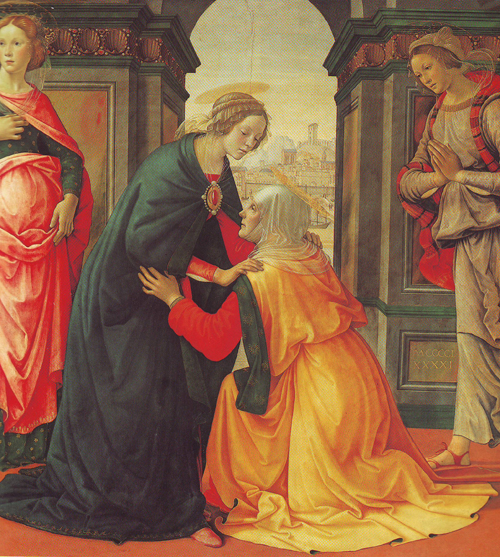 The Visitation, Domenico Ghirlandaio, 1491, Paris, Musee du Louvre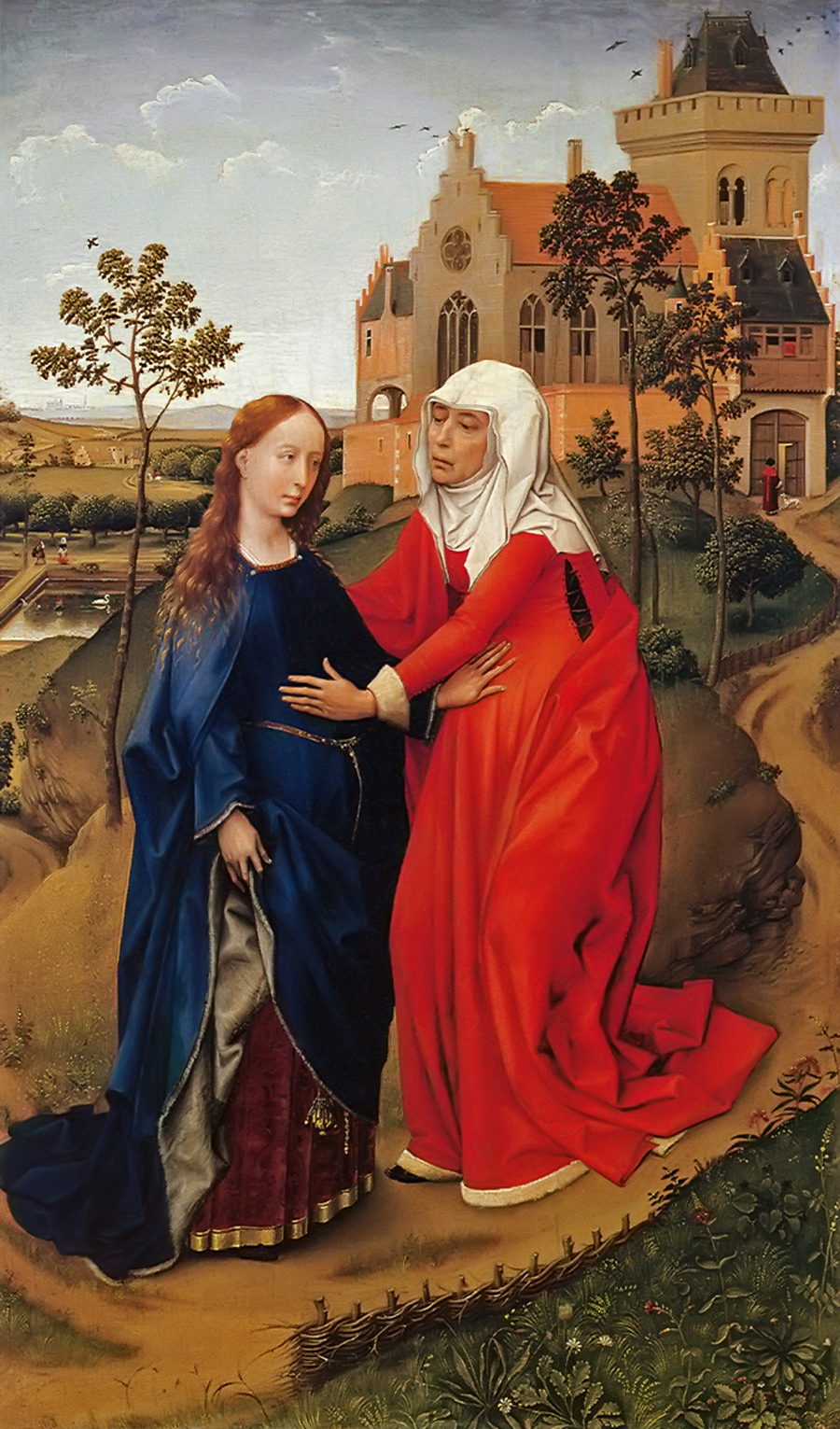 The Visitation, Rogier van der Weyden, 1426-30 Leipzig, Museum der Bildenden Kunste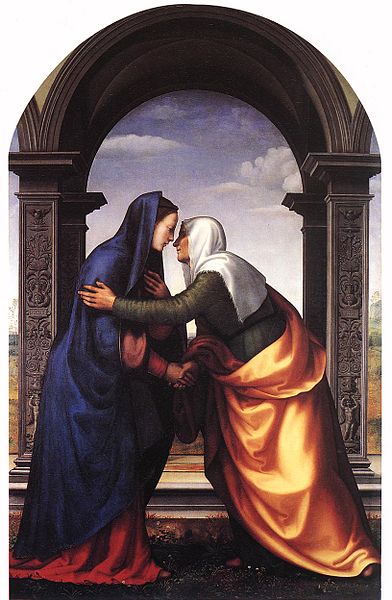 The Visitation, Mariotto di Bigio di Bindo Albertinelli, 1503 Galleria degli Uffizi, FlorenceTheme: Preparations for the birth of Jesus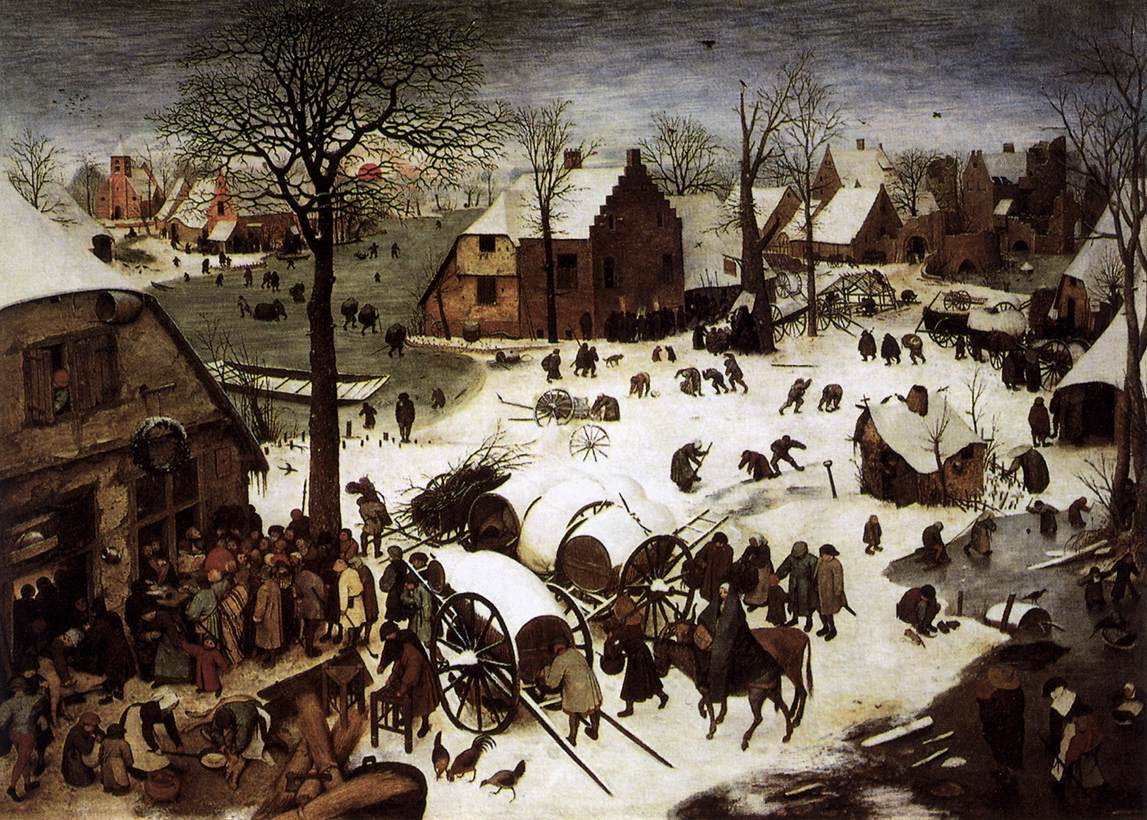 Pieter Bruegel the Elder, The Census at Bethlehem, 1566, Brussels, Musees royaux des beaux-artsTheme: The GloriaThe song sung by the angels to rejoice the birth of Jesus.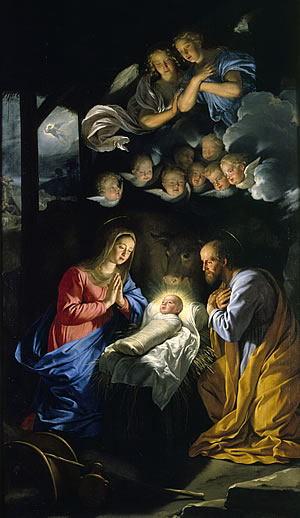 Nativity by Philippe de Champaigne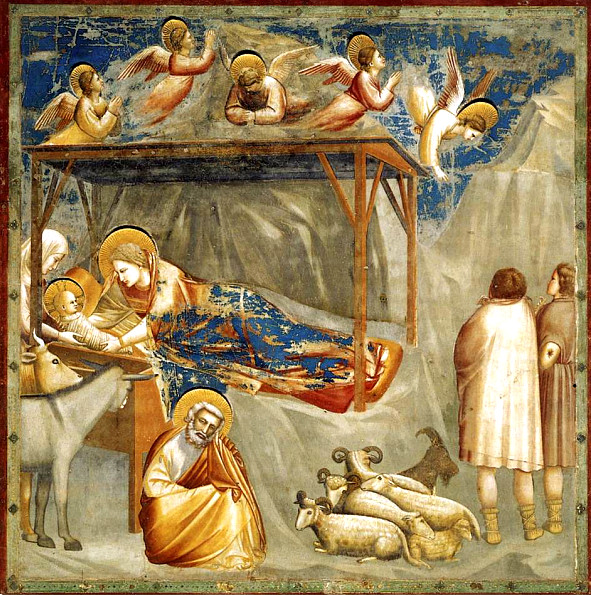 Giotto, The Nativity   1305-1306